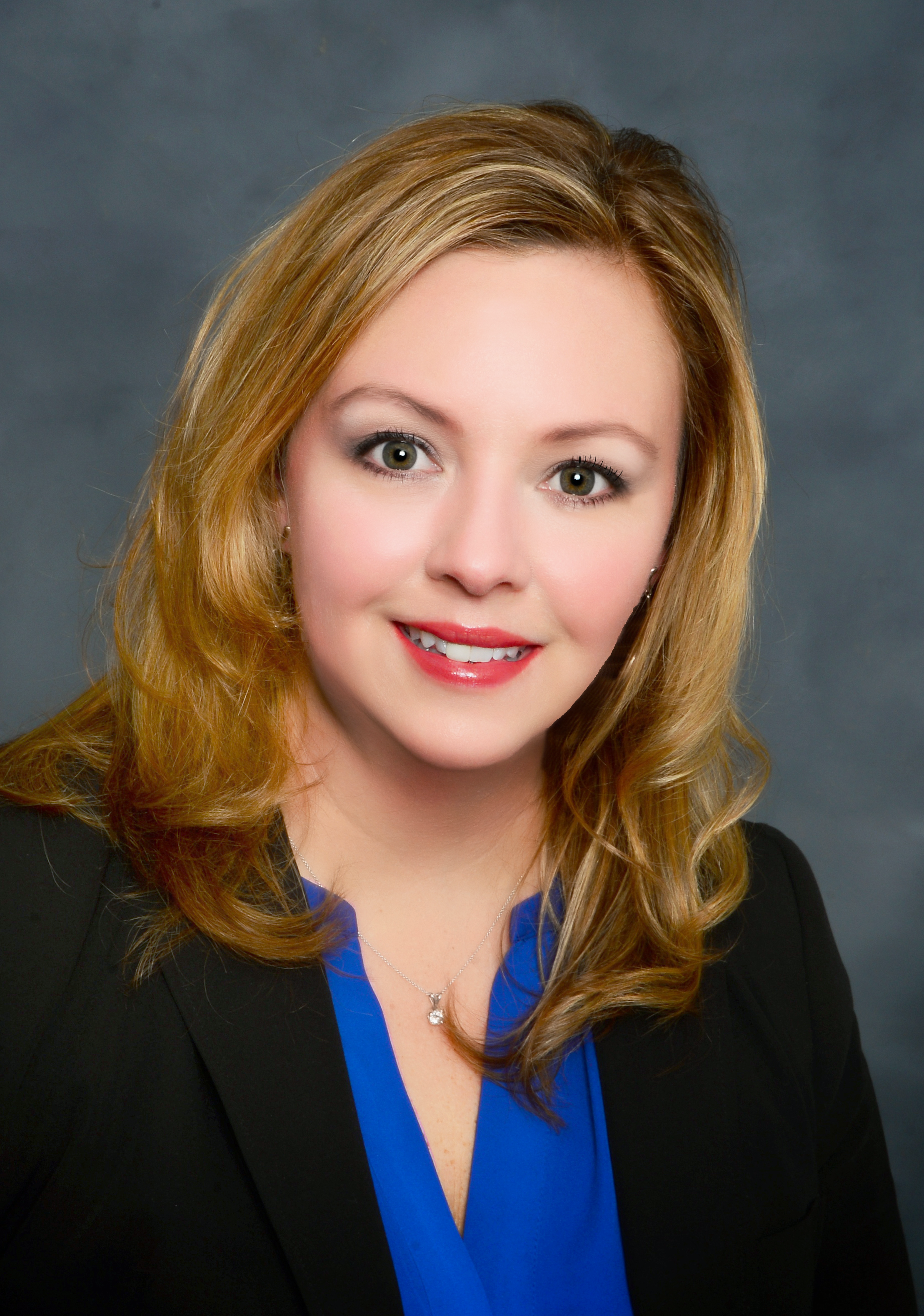 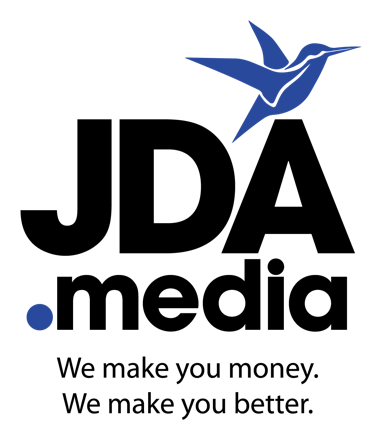 BIOGRAPHY7711 Holiday DriveSarasota, FL 34231941.926.7355